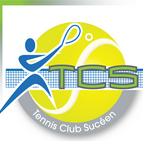 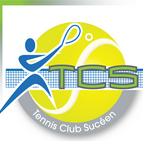       FICHE D’INSCRIPTION CLUB                      ADULTESPremière inscription au Tennis Club SucéenRenouvellement inscription (10% de remise COVID)Nom :						Prénom :Adresse :Code Postal :					Ville :N° de licence :					Date de naissance :Téléphone :					Mail :Autres licenciés de la famille :*  Concerne les habitants hors de Sucé Sur Erdre mais faisant partie de la CC Erdre et Gevres    ** Concerne les habitants en dehors de la CC Erdre et Gevres	*** Remise de 30% pour les demandeurs d’emploi et 30% pour la 4ème adhésion de la famille et suivantesSuivant le planning prévisionnel, indiquer si le créneau proposé convient ou indiquer les créneaux souhaités par ordre de préférence et en     respectant les niveaux proposés sur la planningCONSTITUTION DU DOSSIER COMPLET D’INSCRIPTION AU CLUB (tout dossier incomplet sera refusé)La présente fiche d’inscription signéeUn ou plusieurs chèques à l’ordre du TCS  correspondant aux options choisies			Octobre  	Novembre 	Janvier  	Février Un certificat médical si c’est la première année de tennis ou si vous ne l’avez jamais donné OUL’attestation certifiant que vous avez répondu NON à toutes les questions du CERFA « Questionnaire de santé »EN ADHÉRANT AU CLUB DE ...J’autorise la communication de mes coordonnées aux adhérents du club Je m’engage à prendre une permanence lors d’un tournoi du clubJe souhaite participer aux championnats auxquels est engagé le club : Date et signature26 SéancesCotisation Annuelle1ère inscriptionCotisation AnnuelleRenouvellement*Hors Sucéen**Hors CCErdre et GevresCarnet de 5 invitations***TOTALLicence avec accès terrains sans cours ni championnatLicence avec accès terrains sans cours ni championnat130 €  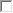 130 €  15 €  20 €  25 €  €  Perfectionnement1h00240 €  216 €  15 €  20 €  25 €  €Compétition1h30280 €  252 €  15 €  20 €  25 €  €Compétition sans coursCompétition sans cours145 €  145 €  15 €  20 €  25 €  €   Ok avec le créneau proposé